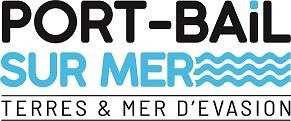 CONSEIL MUNICIPALLUNDI 11 DECEMBRE 2023 A 20 h 00A LA SALLE POLYVALENTE DE PORT-BAIL ORDRE DU JOURAdministration généraleProjet de lecture publiqueContrat de pôle de service : clause de revoyure volet attractivitéTransfert de propriété au centre de secoursConvention de mise à disposition d’un terrain communal pour l’entraînement des jeunes sapeurs- pompiersRenouvellement de la convention de mise à disposition de personnel communal pour l’entretien de lacale de char à voileConvention de coopération fixant les conditions de fourniture de repas en restauration avec un accueil sur le collège pour les écoles maternelle et primaire de Port-Bail-sur-MerNumérue – dénomination des parkingsAffaires financièresMise à jour des tarifs du contrat copies internes professionnelles d’œuvres protégées avec le CFC (Centre Français d’exploitation du droit de Copie)Projet de contrat de maintenance pour l’entretien du parc d’éclairage publicModification autorisation de programme travaux du gymnaseRénovation du gymnase – marché pour les équipements sportifsRévision du montant de l’attribution de compensation (AC) libre 2023Jumelage de l’amicale Port-Bail / Wienhausen – paiement du repasIndemnité de gardiennage des lieux de culte de la commune de Port-Bail-sur-MerDemande de remise gracieuse concernant une consommation de gazCadences d’amortissementDécision modificative n° 4 sur le budget généralDélibération autorisant le Maire à engager, liquider et mandater les dépenses d’investissement (dans la limite du quart des crédits ouverts au budget de l’exercice précédent)Ressources humainesRetour sur la délibération n° 11/2021 du 13 décembre 2021 relative aux modalités d’application dutélétravailMise en place de la prime de pouvoir d’achat exceptionnelle forfaitaireConventionnement avec le centre de gestion concernant la mission d’inspection en santé et sécuritéau travailCréation de deux postes à temps non completRemerciements Informations Questions diversesPort-Bail-sur-Mer le 5 décembre 2023.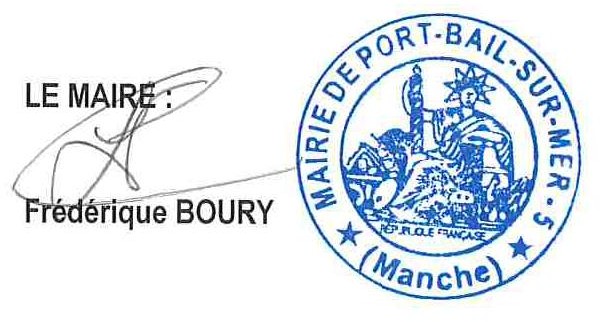 